                                    Подвиг Андрея МатросоваАлександр Матросов – Герой Советского Союза (посмертно), совершил свой подвиг, когда ему было всего 19 лет. Из приказа министра обороны СССР: «Подвиг Матросова – пример воинской доблести для всех солдат Красной Армии».ПодвигШел 1943 год. Советские войска наступали, неся огромные потери. Пехотный полк, где служил Матросов, срочно перебросили под город Псков. Вступать в бой пришлось прямо с марша.2-му батальону было приказано захватить стратегически важный опорный пункт, расположенный недалеко от деревни Чернушки. Густой лес, скрывавший передвижение советских солдат, остался позади. Впереди была открытая местность, которая была под контролем немцев. Именно здесь они установили три хорошо укрепленных дзота. Они вели массированный огонь из пулеметов. Для уничтожения огневых точек противника были созданы три группы бойцов. Уничтожить два дзота удалось довольно быстро. А третий продолжал вести шквальный огонь по нашим позициям, не давая бойцам даже поднять голову. Время шло, потери среди советских солдат увеличивались, а вместе с ними падал боевой дух.Рядовые Александр Матросов и Петр Огурцов вызвались уничтожить пулемет. Они скрытно поползли в направлении дзота. Когда до огневой точки немцев оставалось совсем немного, Петра тяжело ранило. Александр решил выполнить задание в одиночку. Подобравшись к амбразуре дзота сбоку, оставаясь невидимым для немцев, он швырнул в нее 2 гранаты. Пулемет замолк. Приказ был выполнен.Обрадованные советские солдаты поднялись в полный рост, продолжая наступление. Но внезапно для всех, из дзота вновь начал строчить пулемет, низвергая смертельный огонь. Саша, опешивший всего на минуту, бросился к амбразуре и закрыл ее собой. Ему было всего 19 лет.Похоронили Сашу в той самой деревне Чернушки, возле которой он погиб. Очень быстро о его подвиге стало известно всей стране. В патриотических целях дату гибели изменили, приурочив ее к 23 февраля. 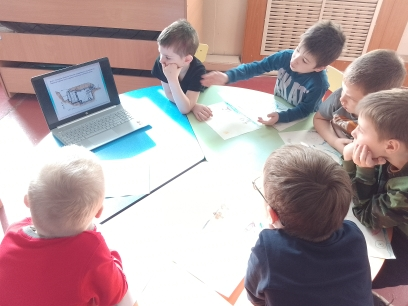 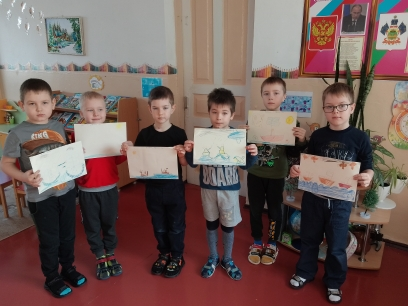 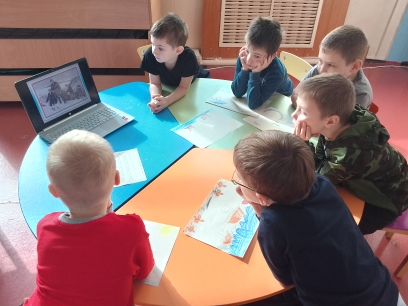 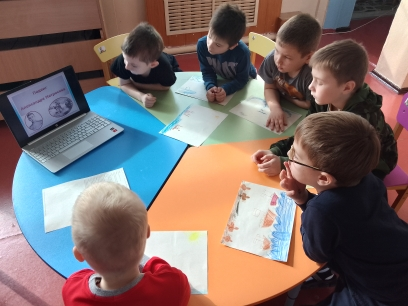 